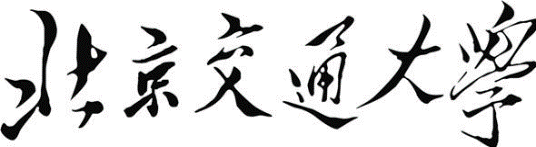 博士学位审批材料 研究生  ____________________导师    ____________________学院    ___________________专业    ___________________ 学科门类___________________ 论文题目___________________         ___________________年月日填注：论文主题词应按《汉语主题词表》中规定填写博士报表须知根据国家教委规定，博士学位获得者将以下材料录入软盘，并报送研究生院学位办公室，具体要求如下：答辩委员会决议不超过540个汉字。超过者，请压缩录入。答辩委员会决议直接输入正文，不用输题目、姓名、在正文结束以后。另起一行，输入研究生姓名。文件命名方法为“J”+“学号”。博士学位论文中文摘要字数除学位论文题目和学生基本信息外，限500个汉字。文件命名方法为“L”+“学号”。博士学位论文英语摘要文件命名方法为“Y”+“学号”。录入格式如下：Title of the Dr.degree’s Thesis：（博士学位论文题目2~3行）Introduction of the Author: （作者简况包括姓名、出生年月、指导教师、获博士学位的时间、学科门类和学位授予单位，不超过5行）Key words：（博士论文关键词3~5行）Abstract：（英文博士论文摘要3000~4000个字符）Research Achievements：包括发表的文章、获奖励情况或获专利情况等，例：Zhang Xiao Ming, Huang Kun, J. Maste,Sic,17,2013(1982)Zhang Xiao Ming,Z.D.Zhang, Advances in Rock Mechanices,Part B,(National Academy of Science, 1974).Zhang Xiao Ming, The Boundary Element Method of Engineerings, Pentech Press, London,(1989).学号姓名姓名性别性别性别像片像片像片出生日期年月日年月日年月日年月日年月日年月日年月日年月日民族民族政治面貌政治面貌政治面貌政治面貌像片像片像片籍贯省市（县）省市（县）省市（县）省市（县）省市（县）省市（县）省市（县）省市（县）省市（县）省市（县）省市（县）省市（县）省市（县）学科门类学科门类学科门类学科门类像片像片像片培养单位专业专业入学年月年月年月年月年月年月年月年月年月年月研究生类别（脱产、委托、定向、在职）研究生类别（脱产、委托、定向、在职）研究生类别（脱产、委托、定向、在职）研究生类别（脱产、委托、定向、在职）研究生类别（脱产、委托、定向、在职）研究生类别（脱产、委托、定向、在职）研究生类别（脱产、委托、定向、在职）研究生类别（脱产、委托、定向、在职）研究生类别（脱产、委托、定向、在职）研究生类别（脱产、委托、定向、在职）研究生类别（脱产、委托、定向、在职）研究生类别（脱产、委托、定向、在职）导师姓名及职称导师姓名及职称导师姓名及职称导师姓名及职称导师姓名及职称导师姓名及职称是否提前、直接攻读博士学位是否提前、直接攻读博士学位是否提前、直接攻读博士学位是否提前、直接攻读博士学位是否提前、直接攻读博士学位是否提前、直接攻读博士学位是否提前、直接攻读博士学位是否提前、直接攻读博士学位是否提前、直接攻读博士学位是否提前、直接攻读博士学位入学前工作单位入学前工作单位入学前工作单位入学前工作单位入学前工作单位入学前工作单位身份证号身份证号身份证号身份证号身份证号大学学历大学学历年月毕（肄）于大学（学院）专业年月获大学（学院）学学士学位年月毕（肄）于大学（学院）专业年月获大学（学院）学学士学位年月毕（肄）于大学（学院）专业年月获大学（学院）学学士学位年月毕（肄）于大学（学院）专业年月获大学（学院）学学士学位年月毕（肄）于大学（学院）专业年月获大学（学院）学学士学位年月毕（肄）于大学（学院）专业年月获大学（学院）学学士学位年月毕（肄）于大学（学院）专业年月获大学（学院）学学士学位年月毕（肄）于大学（学院）专业年月获大学（学院）学学士学位年月毕（肄）于大学（学院）专业年月获大学（学院）学学士学位年月毕（肄）于大学（学院）专业年月获大学（学院）学学士学位年月毕（肄）于大学（学院）专业年月获大学（学院）学学士学位年月毕（肄）于大学（学院）专业年月获大学（学院）学学士学位年月毕（肄）于大学（学院）专业年月获大学（学院）学学士学位年月毕（肄）于大学（学院）专业年月获大学（学院）学学士学位年月毕（肄）于大学（学院）专业年月获大学（学院）学学士学位年月毕（肄）于大学（学院）专业年月获大学（学院）学学士学位年月毕（肄）于大学（学院）专业年月获大学（学院）学学士学位年月毕（肄）于大学（学院）专业年月获大学（学院）学学士学位年月毕（肄）于大学（学院）专业年月获大学（学院）学学士学位年月毕（肄）于大学（学院）专业年月获大学（学院）学学士学位年月毕（肄）于大学（学院）专业年月获大学（学院）学学士学位年月毕（肄）于大学（学院）专业年月获大学（学院）学学士学位年月毕（肄）于大学（学院）专业年月获大学（学院）学学士学位年月毕（肄）于大学（学院）专业年月获大学（学院）学学士学位研究生学历研究生学历年月毕（肄）业于大学（学院）年月获大学（学院）专业学硕士学位年月毕（肄）业于大学（学院）年月获大学（学院）专业学硕士学位年月毕（肄）业于大学（学院）年月获大学（学院）专业学硕士学位年月毕（肄）业于大学（学院）年月获大学（学院）专业学硕士学位年月毕（肄）业于大学（学院）年月获大学（学院）专业学硕士学位年月毕（肄）业于大学（学院）年月获大学（学院）专业学硕士学位年月毕（肄）业于大学（学院）年月获大学（学院）专业学硕士学位年月毕（肄）业于大学（学院）年月获大学（学院）专业学硕士学位年月毕（肄）业于大学（学院）年月获大学（学院）专业学硕士学位年月毕（肄）业于大学（学院）年月获大学（学院）专业学硕士学位年月毕（肄）业于大学（学院）年月获大学（学院）专业学硕士学位年月毕（肄）业于大学（学院）年月获大学（学院）专业学硕士学位年月毕（肄）业于大学（学院）年月获大学（学院）专业学硕士学位年月毕（肄）业于大学（学院）年月获大学（学院）专业学硕士学位年月毕（肄）业于大学（学院）年月获大学（学院）专业学硕士学位年月毕（肄）业于大学（学院）年月获大学（学院）专业学硕士学位年月毕（肄）业于大学（学院）年月获大学（学院）专业学硕士学位年月毕（肄）业于大学（学院）年月获大学（学院）专业学硕士学位年月毕（肄）业于大学（学院）年月获大学（学院）专业学硕士学位年月毕（肄）业于大学（学院）年月获大学（学院）专业学硕士学位年月毕（肄）业于大学（学院）年月获大学（学院）专业学硕士学位年月毕（肄）业于大学（学院）年月获大学（学院）专业学硕士学位年月毕（肄）业于大学（学院）年月获大学（学院）专业学硕士学位年月毕（肄）业于大学（学院）年月获大学（学院）专业学硕士学位论文题目论文题目论文题目论文主题词论文主题词论文主题词论文主题词论文字数论文字数论文字数论文字数论文字数论文类别（理论研究、应用基础、用于生产、其他）论文类别（理论研究、应用基础、用于生产、其他）论文类别（理论研究、应用基础、用于生产、其他）论文类别（理论研究、应用基础、用于生产、其他）论文类别（理论研究、应用基础、用于生产、其他）论文类别（理论研究、应用基础、用于生产、其他）论文类别（理论研究、应用基础、用于生产、其他）论文类别（理论研究、应用基础、用于生产、其他）论文类别（理论研究、应用基础、用于生产、其他）论文类别（理论研究、应用基础、用于生产、其他）论文类别（理论研究、应用基础、用于生产、其他）论文类别（理论研究、应用基础、用于生产、其他）论文类别（理论研究、应用基础、用于生产、其他）论文类别（理论研究、应用基础、用于生产、其他）论文类别（理论研究、应用基础、用于生产、其他）论文类别（理论研究、应用基础、用于生产、其他）论文类别（理论研究、应用基础、用于生产、其他）论文起止日期论文起止日期论文起止日期论文起止日期论文起止日期论文起止日期论文起止日期年月至年月年月至年月年月至年月年月至年月年月至年月年月至年月年月至年月年月至年月年月至年月年月至年月答辩日期答辩日期答辩日期答辩日期年月日年月日年月日年月日年月日攻博期间发表论文数攻博期间发表论文数攻博期间发表论文数攻博期间发表论文数攻博期间发表论文数攻博期间发表论文数攻博期间发表论文数攻博期间发表论文数获奖成果数获奖成果数获奖成果数获奖成果数获奖成果数获专利数获专利数获专利数获专利数获专利数获专利数博士生期间获奖情况博士生期间获奖情况博士生期间获奖情况博士生期间获奖情况博士生期间获奖情况分配单位分配单位分配单位分配单位分配单位个人主要经历年月——年月年月——年月年月——年月年月——年月在何单位在何单位在何单位在何单位在何单位任何职务任何职务任何职务个人主要经历个人主要经历个人主要经历个人主要经历个人主要经历个人主要经历博士生课程学习成绩博士生课程学习成绩博士生课程学习成绩博士生课程学习成绩博士生课程学习成绩博士生课程学习成绩博士生课程学习成绩博士生课程学习成绩博士生课程学习成绩博士生课程学习成绩博士生课程学习成绩博士生课程学习成绩博士生课程学习成绩课程名称课程名称课程名称课程名称课程名称课程名称课程名称学时学分学分学分考核方式成绩考试委员会成员考试委员会成员姓名姓名专业技术职务专业技术职务是否博导是否博导是否博导工作单位工作单位工作单位工作单位考试委员会成员考试委员会成员考试委员会成员考试委员会成员考试委员会成员考试委员会成员考试成绩考试成绩考试成绩研究成果研究成果研究成果研究成果论著名称第几作者发表时间发表刊物或会议研究成果研究成果研究成果研究成果研究成果研究成果获奖项目名称第几获奖人获奖日期奖励名称奖励名称奖励级别获专利名称第几专利人日期专利名称专利号专利国别学位论文摘要（800~1000字）接下页填申请人签字年月日论文题目的理论意义和实际价值及选题经过本课题前人的主要研究成果论文的新见解新内容新方法哪些问题有持续探究导师推荐意见（包括思想政治表现、理论水平、研究能力、外语程度、学术作风及学位论文的学术水平，论文是否由本人独立完成，是否同意进行论文答辩和申请学位）接下页填导师签字年月日导师签字年月日思想政治表现党支书（章）年月日请人论文答辩的意见学院学位委员会对申主席签字（章）年月日审查意见校学位办公室校学位办公室（章）年月日论文评阅人姓名专业技术职务是否博导工作单位评阅意见论文评阅人论文评阅人论文评阅人论文评阅人答辩委员会成员答辩委员会成员答辩委员会成员答辩委员会成员答辩委员会成员答辩委员会成员姓名专业技术职务是否博导工作单位本人签字主席委员委员委员委员委员委员委员委员秘书答辩地点答辩时间论文详细摘要评阅人姓名专业技术职务是否博导工作单位评阅意见论文详细摘要评阅人论文详细摘要评阅人论文详细摘要评阅人论文详细摘要评阅人论文详细摘要评阅人论文详细摘要评阅人论文详细摘要评阅人论文详细摘要评阅人论文详细摘要评阅人论文详细摘要评阅人论文详细摘要评阅人论文详细摘要评阅人论文详细摘要评阅人论文详细摘要评阅人论文详细摘要评阅人论文详细摘要评阅人论文详细摘要评阅人论文详细摘要评阅人答辩中提出的主要问题及回答的简要情况接下页填记录人签字年月日答辩委员会对学位论文及答辩的决议（不超过540字）接下页填学位论文答辩成绩评定：答辩委员会主席签字年月日答辩委员会投票结果出席人数人，同意授予学位票，不同意授予学位票，弃权票决议：主席签字年月日学院学位委员会投票结果出席人数人，同意授予学位票，不同意授予学位票，弃权票决议：主席签字年月日校学位评定委员会决议出席人数人，同意授予学位票，不同意授予学位票，弃权票决议：主席签字年月日学位证书证书编号授予日期年月日备注